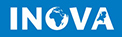 Vacature Projectleider  18-20  uurSamen sterk voor taal en werkHet project Samen sterk voor taal en werk werkt voor vluchtelingen en migranten die hun inburgeringsverplichting succesvol hebben afgerond. Zij willen hun taalbeheersing verbeteren en  inzicht krijgen in de Nederlandse samenleving en (hun mogelijkheden op)  de arbeidsmarkt. Zij zijn gemotiveerd en initiatiefrijk. Al onze activiteiten dragen een tweeledigheid in zich: enerzijds migranten toerusten en anderzijds Nederlanders (en organisaties) betrekken. In dit project werken we nauw samen met tal van publieke en private organisaties in de lokale samenleving, zoals gemeentes, bibliotheken, i-psy, wijkcentra, culturele instellingen, woningbouworganisaties, vrijwilligerscentra, scholen, bedrijven, ROC  en ondernemersorganisaties. Doel van het project  is het overbruggen van de afstand naar de arbeidsmarkt (200 deelnemers),  75 of meer vluchtelingen, migranten stromen uit naar  werk. Het takenpakket bestaat uit:Controleert de voortgang van het project met betrekking tot tijd, budget en kwaliteit;Werft medewerkers, docenten, vrijwillige coaches;Betrekt ondernemers bij het realiseren van het project;  Coacht reïntegratie consulent en lokale buddy’s;Stuurt het project, organiseert activiteiten  en informeert zonodig betrokkenen;Rapporteert en communiceert de projectstatus aan betrokkenen;Draagt zorg voor de oplevering van het project zoals de offerte;Vergelijkt de resultaten en het verloop van het project met de planning. De functie eisen :HBO/academisch werk- en denkniveau;Kennis op het gebied van coaching, maatschappelijke dienstverlening, reintegratie;Kennis van procedures en richtlijnen en de werkomgeving van de opdrachtgever;Kennis van en inzicht in de doelgroep en ontwikkelingen in de maatschappij;Beschikt over een groot netwerk.Specifieke functiekenmerkenSociale vaardigheden voor het coachen en leiding geven aan reïntegratieconsulent, coaches en het veelvuldig in- en extern contact onderhouden;Schriftelijke en mondelinge uitdrukkingsvaardigheid voor het rapporteren en het contacten onderhouden;Plan- en organisatievermogen om een projectplan op een gestructureerde wijze vorm te geven en uit te voeren;Financieel inzicht.Het profiel van de projectleiderDe projectleider heeft ervaring met projectmatig werken en aansturen van projecten. Heeft ervaring in samenwerking met verschillende organisaties en instellingen, beschikt over een netwerk in de bedrijvensector. Heeft ervaring met budget bewaken. Heeft ervaring in het schrijven van rapportages en monitoren van projecten Wij bieden een:inspirerende werkomgeving;salaris (CAO welzijn & MD) afhankelijk van relevante opleiding en werkervaringVoor meer informatie kunt u bellen met Anneke Snyders (072-5159483) op maandag en dinsdag tussen 15.00-en 16.00 uur (na 2 november 2015).Schriftelijke reacties op deze oproep kunt u sturen tot 9 november naar INOVA, Postbus 3005, 1801 GA Alkmaar of email naar info@inova-alkmaar.nl, t.a.v. A .Snyders. De gesprekken vinden plaats in week 47 en 48.